__________________CBS Rentals, L.L.C._____________________P.O. Box 1414    Charlottesville, VA 22902 	     (434) 971-9922      www.cbsrentals.comAPPLICATION FOR EMPLOYMENT(An Equal Opportunity Employer)CBS Rentals, L.L.C. considers all applicants without regard for race, color, religion, sex or national origin. 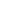 								          Date:____________________________________Name:___________________________________________________Social Security No.__________________________Present Address_____________________________________________________________________________________Phone___________________________________ Email_____________________________________________________Are you at least 18 years of age?________________________________________________________________________(Applicant must be 18 years of age or older to be eligible for employment with CBS Rentals, LLC.)Emergency Contact Name:______________________________________________ Phone__________________________Position(s) applied for:_________________________________________________________________________________Do you have transportation to and from work?______________________________________________________________Do you have a valid Virginia driver’s license?_______________________________________________________________Explain any violations on your driving record:_______________________________________________________________Have you ever been convicted of a felony?__________________________________________________________________If yes, please explain:___________________________________________________________________________________Are you legally eligible for employment in the U.S.A.?________________________________________________________Any information you feel would be helpful in our consideration of your application?___________________________________________________________________________________________________________________________________________________________________________________________________________________________________________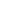 Have you served in the U.S. Armed Services?_________ Branch_________________Rank at Discharge________________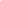 PREVIOUS EMPLOYMENT- START WITH PRESENT OR LAST EMPLOYER (PLEASE LIST ALL EMPLOYMENT HISTORY)																			(Other than relatives and previous employers)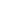 	 NAME	                 	        BUSINESS	                       TITLE		            ADDRESS	                          PHONE                           YEARS KNOWNPlease do the following.  If you have any questions about our conditions for employment, please ask before signing. The facts set forth in my application for employment are true and complete.  I understand that if employed, false statements on this application shall be considered sufficient for my dismissal.  You are hereby authorized to make any investigation of my personal history, work record, financial and credit record through any investigative or credit agencies or bureaus of choice.  In making this application for employment, I also understand that an investigative consumer report may be made whereby information is obtained through personal interviews with my neighbors, friends or others with whom I am acquainted.  This inquiry, if made, may include information as to my character, general reputation, personal characteristics and mode of living.  I understand that I have the right to make a written request within a reasonable period of time to receive additional, detailed information about the nature and scope of any such investigative report that is made.	I understand that, if employed, I will be an employee at-will and my employment may be terminated for any reason at the discretion of CBS Rentals, L.L.C.  It is understood that this application will remain active for consideration for thirty days and I must reapply to receive consideration for an opening past that date.	CBS Rentals, L.L.C.  prohibits the use, possession, or anyone reporting to work under the influence of drugs or alcohol. CBS Rentals, L.L.C. reserves the right to request employees to submit to a drug test.  Refusal to submit is grounds for discharge.  I authorize the Company to search any property I bring to or use on CBS Rentals, L.L.C. premises for reasons CBS Rentals, L.L.C. deems necessary.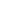 Signature of Applicant      ________________________________________________________________Date___________________	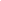 Name of School and CityNo. of YearsGraduate?Last Year AttendedNature of Course, Degree/MajorElementary/Jr. HighHigh SchoolCollegeFROM     TONAME OF COMPANY AND ADDRESSNATURE OF WORK, NAME AND NUMBER OF SUPERVISORRATEOF PAYREASON FOR LEAVING  STARTENDSTARTENDSTARTENDSTARTENDSTARTEND